«Оперативное предупреждение»Доводим до Вашего сведения, что по уточненным данным Мордовского центра по гидрометеорологии и мониторингу окружающей среды - филиала федерального государственного бюджетного учреждения «Верхне - Волжское управление по гидрометеорологии и мониторингу окружающей среды» (Мордовский ЦГМС - Филиал ФГБУ «ВЕРХНЕ-ВОЛЖСКОЕ УГМС»): На территории Республики Мордовия 06 марта 2019 года прогнозируются местами порывы ветра до 18 м/с.Предупредительные меры по контролю над обстановкой:Председателям КЧС и ОПБ городского округа Саранск и муниципальных районов республики рекомендуется:обеспечить выполнение комплекса превентивных мероприятий;оперативно довести информацию до глав муниципальных образований, руководителей объектов, на которых существует угроза возникновения аварийных ситуаций, населения;привести силы и средства постоянной готовности муниципальных звеньев ТП РСЧС в режим «Повышенная готовность»;организовать информирование населения, с размещением информации на официальных сайтах администраций муниципальных образований.проверить готовность резервных источников питания на социально-значимых объектах;проверить устойчивость и надёжность широкоформатных конструкций.Рекомендуемые мероприятия:Органам исполнительной власти, органам местного самоуправления, организациям (в пределах своих компетенций и полномочий): довести прогноз возникновения ЧС до председателей КЧС, всех служб района, организаций и учреждений муниципального звена ТП РСЧС, сельских и городских поселений; обеспечить доведение данной информации до населения, в том числе через средства массовой информации, разместить на официальных сайтах; уточнить план действий по предупреждению и ликвидации ЧС, в соответствии с которым привести в готовность силы и средства соответствующих аварийных служб; усилить контроль за обстановкой по линии дежурно-диспетчерских служб, обеспечить немедленное прохождение информации и докладов; провести предупредительные мероприятия по снижению возможного ущерба от ЧС; при возникновении экстренных ситуаций (происшествий) немедленно информировать старшего оперативного дежурного ФКУ «ЦУКС ГУ МЧС России по Республике Мордовия».Для предупреждения ДТП, крупных автомобильных аварий и заторов на дорогах:обеспечить контроль готовности спасательных служб к реагированию на происшествия;обеспечить своевременное информирование участников дорожного движения о погодных условиях;обеспечить своевременное реагирование дорожных служб в соответствии с полученным прогнозом и предупреждением об ухудшении погодных условий.В целях предупреждения возможных перебоев в работе систем жизнеобеспечения населения: оперативным группам администраций муниципальных образований республики организовать и провести обход (осмотр) воздушных линий электропередач высокого и низкого напряжения, питающих объекты жизнеобеспечения населения, устранить провисы проводов, где они больше требований ПУЭ;провести разъяснительную работу с населением об ограничении выходов вне населенных пунктов; должностным лицам администраций, ЖКХ осуществлять контроль в ночное время суток за работой объектов водоснабжения, газоснабжения и энергоснабжения;организовать круглосуточное дежурство аварийно-восстановительных бригад; усилить контроль за обстановкой по линии дежурно-диспетчерских служб, обеспечить немедленное прохождение информации и докладов; создать аварийный запас топлива для аварийно-восстановительных бригад.Населению рекомендуется:Рекомендации для населения при сильном ветре.Уберите хозяйственные вещи со двора и балконов, уберите сухие деревья, которые могут нанести ущерб вашему жилищу.Машину поставьте в гараж, при отсутствии гаража машину следует парковать вдали от деревьев, а также слабо укрепленных конструкций.Находясь на улице, обходите рекламные щиты, шаткие строения и дома с неустойчивой кровлей.Избегайте деревьев и разнообразных сооружений повышенного риска (мостов, эстакад, трубопроводов, линий электропередач, потенциально опасных промышленных объектов).При необходимости обращайтесь по телефонам: «01» (со стационарных аппаратов), «112» (с мобильных аппаратов).Заместитель начальника (старший оперативный дежурный) ФКУ «ЦУКС ГУ МЧС России по Республике Мордовия»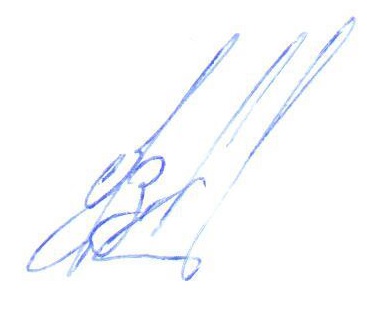 подполковник внутренней службы                                                                    В.В. Ларинисп.: Шерстнев С.А.тел: 8(8342) 57-02-79ВЦСС: 3-61-50-727файл: оперативное предупреждениеРуководителям территориальных органов федеральных органов исполнительной власти Республики Мордовия;Руководителям органов исполнительной власти Республики Мордовия;Главам муниципальных образований Республики Мордовия;Руководителям организаций и предприятий, расположенных на территории Республики Мордовия________________________________согласно расчёту рассылки